Методическое объединение учителей начальных классов2023-2024 учебный год.Константинова Татьяна Владимировна учитель начальных классов (3б класс) образование: среднее-специальное Опочецкое педагогическое училище квалификационная кате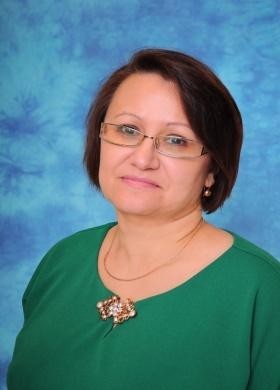 гория: высшаяПанекина Татьяна Александровна учитель начальных классов (3в класс) образование: среднее-специальное Опочецкое педагогическое училище квалификационная категория: высшая старший методист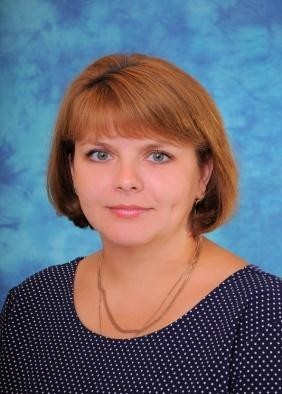 Лашкова Алёна Викторовна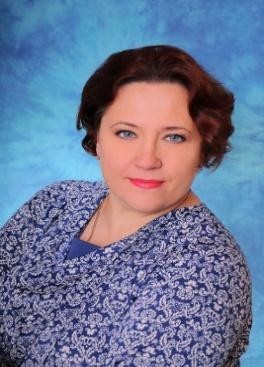 учитель начальных классов (2д класс) образование: высшееРГПУ им. ГерценаГОУ ДПО "Ленинградский областной институт развития образования"квалификационная категория: высшая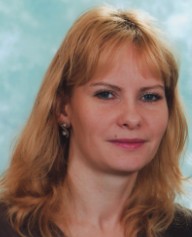 Янковская Анна Геннадьевнаучитель начальных классов (3д класс) образование: высшееЛГУ им. А.С. Пушкина квалификационная категория: специалистМатросова Татьяна Владимировна учитель начальных классов (4а класс) образование: высшее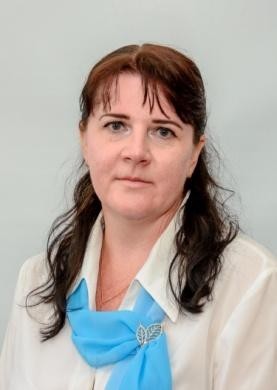 Псковский государственный педагогический институтквалификационная категория: высшаяВакулова Галина Александровна учитель начальных классов (4д класс) образование: среднее-специальное Опочецкое педагогическое училище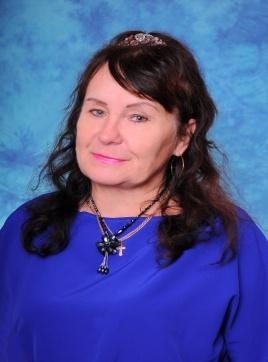 квалификационная категория: специалистРоманова Нина Анатольевна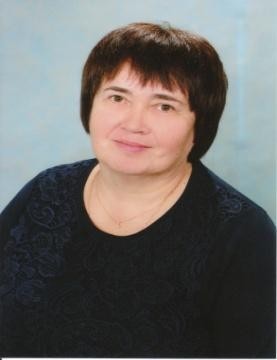 учитель начальных классов (1а класс) образование: высшееЛенинградский государственный педагогический институт им. Герценаквалификационная категория: перваяЛапшанова Екатерина Алексеевна учитель начальных классов (4б класс) образование: высшее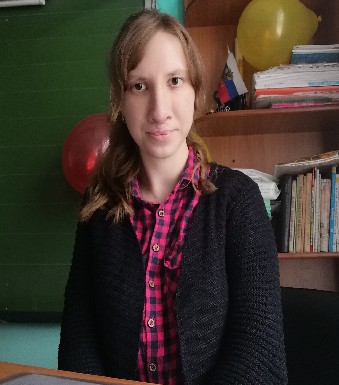 квалификационная категория: специалист	Уткина Валентина Фёдоровна учитель начальных классов (4г класс) советник директора по воспитанию образование: высшее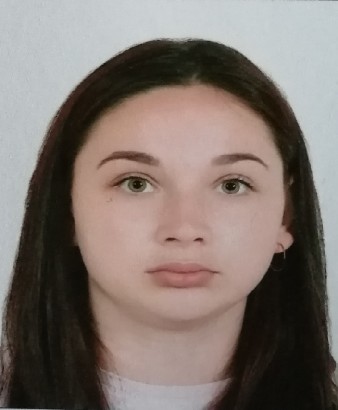 Смоленский педагогический институт квалификационная категория: 1 категорияМирошниченко Татьяна Леонидовна учитель начальных классов (1в класс) образование: высшее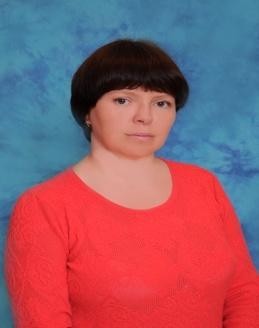 Луганский государственный педагогический университет им. Т.Шевченкоквалификационная категория:высшаяЧмиленко Юлия Александровна учитель начальных классов (1гкласс) образование: среднее-специальное педагогоческий колледж им. Некрасова, г. Санкт-Петербург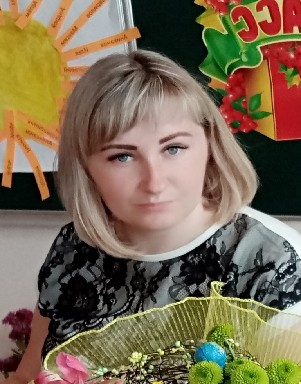 квалификационная категория: перваяЛунякова Евгения Сергеевна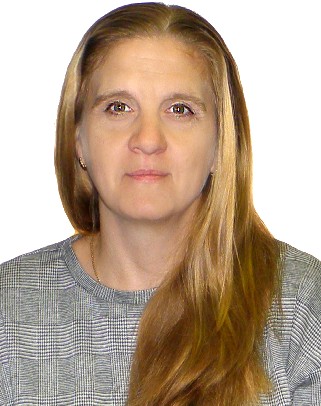 учитель начальных классов (2а класс) образование: высшееПедагогический колледж №7 Профессиональная переподготовка АППО квалификационная категория: перваяВасютёнок Ольга Юрьевна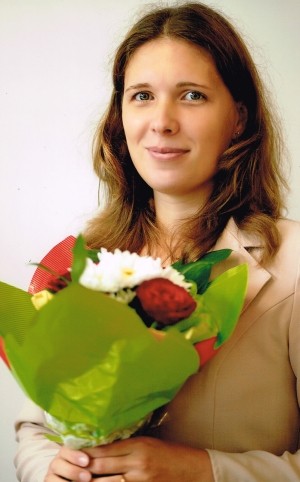 учитель начальных классов (2б класс) образование: высшееРГПУ им. Герценаквалификационная категория: высшая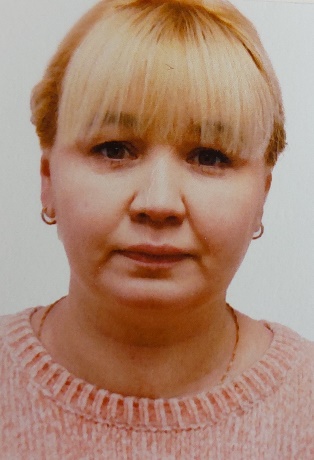 Абрамова Замира Абдурауфовна учитель начальных классов (1д класс) образование: высшее ООО «Центр повышения квалификации и переподготовки»,Квалификационная категория:специалист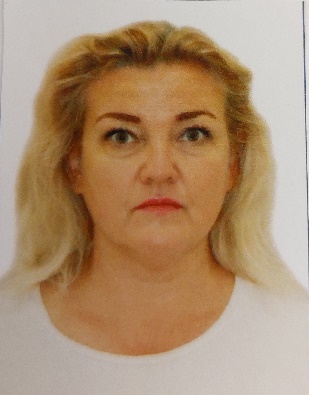 Сероглазова Вера СергеевнаКлассный руководитель 4в классаобразование: высшее Государственный Центральный ордена Ленина Институт физической культуры Квалификационная категория: высшая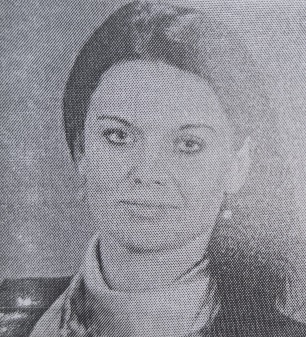 Шарикова Мария Александровнаучитель начальных классов (3в класс) образование: средне – специальное  ГБПОУ ЛО Гатчинский педагогический колледж имени К. Д. Ушинскогоквалификационная категория: специалист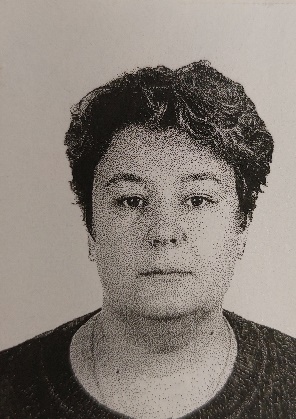 Кадырова Эльмира Хамзаевна учитель начальных классов (3а класс) образование: высшееЛГУ им. А.С. Пушкина квалификационная категория: специалист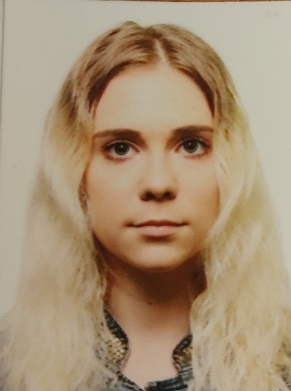 Калачевская Татьяна Николаевнаучитель начальных классов (3г класс), логопед образование: высшее Ленинградский государственный университет им. А.С. Пушкинаквалификационная категория: специалист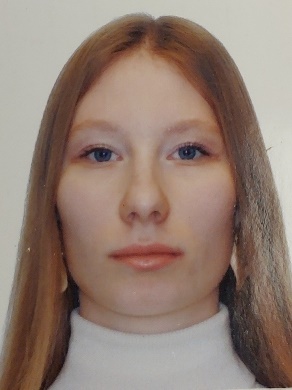 Николаева Анастасия Сергеевна учитель начальных классов (2г класс) образование: средне - специальноеГБПОУ педагогический колледж № 1 им. Н. А. Некрасова Санкт-Петербурга квалификационная категория: специалист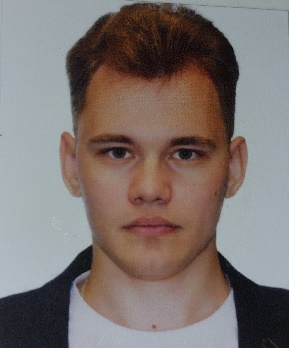 Переходенко Егор Романович учитель начальных классов (1б класс) образование: средне - специальноеГБПОУ педагогический колледж № 1 им. Н. А. Некрасова квалификационная категория: специалист